duPont Manual High School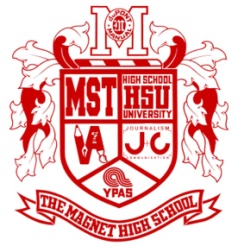 HIGH SCHOOL UNIVERSITY9th Grade Course Request Sheet2019-2020Student Name:  __________________________________________________________________________________Middle School:  __________________________________________________________________________________Student’s Email:  _________________________________________________________________________________Parent/Guardian Email: ____________________________________________________________________________Students and parents are encouraged to choose courses wisely.  Course offerings are dependent upon student enrollment numbers.Student:							      Parent/Guardian:I acknowledge the program sequence and courses 	      I acknowledge the program sequence and courses my I have selected.	      son/daughter has selected._______________________________	     ______________	      __________________________________	___________     Student Signature			      Date		      Parent/Guardian Signature			Date1 – ENGLISH:  Check the appropriate level1 – ENGLISH:  Check the appropriate level1 – ENGLISH:  Check the appropriate levelCourse NameCourse #XHonors English 142310131Advance Program English 1423101912 – MATHEMATICS:  Check the appropriate level. Each student will take a math placement to help determine the skills needed to be successful in Manual’s math courses.   2 – MATHEMATICS:  Check the appropriate level. Each student will take a math placement to help determine the skills needed to be successful in Manual’s math courses.   2 – MATHEMATICS:  Check the appropriate level. Each student will take a math placement to help determine the skills needed to be successful in Manual’s math courses.                   Course NameCourse #XAlgebra 142710211HNR Algebra 142710231HNR Geometry42720231ADV Geometry42730291ADV Algebra 2*42730291*This course is ONLY for students who have received high school credit in Algebra 1 and Geometry. *This course is ONLY for students who have received high school credit in Algebra 1 and Geometry. *This course is ONLY for students who have received high school credit in Algebra 1 and Geometry. 3 – SCIENCE:  Check the appropriate level3 – SCIENCE:  Check the appropriate level3 – SCIENCE:  Check the appropriate levelCourse NameCourse #XHonors Conceptual Physics44340431Advance Program Biology441201934 – SOCIAL STUDIES:  Check the appropriate level4 – SOCIAL STUDIES:  Check the appropriate level4 – SOCIAL STUDIES:  Check the appropriate levelCourse NameCourse #XHonors Geography42220031Advance Program Geography42220091AP Human Geography422413615 – HEALTH/PHYSICAL EDUCATION: Check preference5 – HEALTH/PHYSICAL EDUCATION: Check preference5 – HEALTH/PHYSICAL EDUCATION: Check preferenceCourse NameCourse #XHealth/PE48910111Fundamentals of Dance*48418011*Fundamentals of Dance is a full-year course; therefore, you will need to fulfill your health credit at another time.*Fundamentals of Dance is a full-year course; therefore, you will need to fulfill your health credit at another time.*Fundamentals of Dance is a full-year course; therefore, you will need to fulfill your health credit at another time.6 – WORLD LANGUAGE:  List your choices in order of preference 1, 2, & 3 with each being a different language. 6 – WORLD LANGUAGE:  List your choices in order of preference 1, 2, & 3 with each being a different language. 6 – WORLD LANGUAGE:  List your choices in order of preference 1, 2, & 3 with each being a different language. SpanishSpanishSpanishHonors Spanish 142419131Advance Program Spanish 142419191Advance Program Spanish 242419291Advance Program Spanish 342419391FrenchFrenchFrenchHonors French 142406131Advance Program French 142406191Advance Program French 242406291LatinLatinLatinAdvance Program Latin 142412191Advance Program Latin 242412291GermanGermanGermanHonors German 142407131Advance Program German 1424071917 & 8 - ELECTIVES:  List your choices in order of preference with a 1, 2, 3, & 4. 7 & 8 - ELECTIVES:  List your choices in order of preference with a 1, 2, 3, & 4. 7 & 8 - ELECTIVES:  List your choices in order of preference with a 1, 2, 3, & 4. Course NameCourse #Study Skills42300011Visual Art 148110011FACS Essentials (Life Skills)45111341Fashion & Interior Design 145111541Principles of Hospitality45731641Web Page Development45631141Engineering Design45353441Sociology42240011Exploring Theatre48512211Fundamentals of Dance48418011Marching Band*48310811*Marching Band does not count as one of your 8 classes because it meets after school.  *Marching Band does not count as one of your 8 classes because it meets after school.  *Marching Band does not count as one of your 8 classes because it meets after school.  